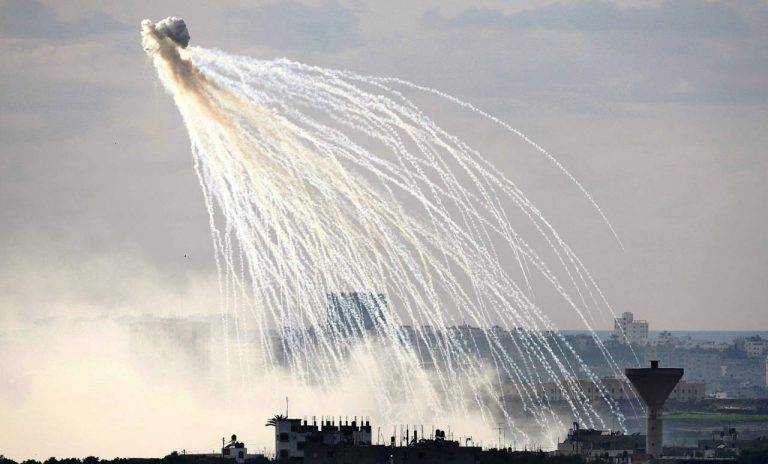 9  ГОЛОВНИХ ПРАВИЛ   ПРИ   ФОСФОРНОМУ  БОМБАРДУВАННІВОНИ  МОЖУТЬ  ВРЯТУВАТИ  ЖИТТЯ!Не можна  торкатися  руками  шкіри  або   одягу  на  якому  прилипли  фосфорні   частинкиДобре полийте чи змочіть водою  шкіру  або  предмети  одягу  з краплями фосфоруРоздягніться під  водою  чи  постійно  поливайте  водою  ушкоджені  ділянки  шкіри, бо  фосфор не  горить у водіЯкщо  з’явилися  рани, обробіть  їх  розчином  соди.  Для  цього  у  склянці  води  розчиніть 1 чайну ложку харчової содиНа  утворену  від  горіння  фосфору  рану  накладіть  мокру  тканину, змочену  у  содовому розчині та зафіксуйте їїНе можна використовувати вату та перекис водню. Коли перекис розпадається, утворюється вода та кисень. Кисень викликає загоряння фосфору.    Людині з  фосфорними  опіками    дайте   знеболювальне  та заспокійливеЩо  вивести  з  організму  отруйні  речовини,  що виділяє фосфор  при  горінні,  дайте  постраждалому  будь-який   сорбентДайте   хворому   випити   чистої  води,  молока чи  лужної  негазованої  води  у великих  кількостяхЛікар-дезінфекціоніст Надвірнянського РВДУ «Івано-Франківський ОЦ КПХ МОЗУ»                               Г.Катаман